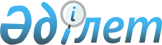 О внесении изменений в постановление Правительства Республики Казахстан от 18 апреля 2001 года N 517
					
			Утративший силу
			
			
		
					Постановление Правительства Республики Казахстан от 29 декабря 2002 года N 1420. Утратил силу постановлением Правительства Республики Казахстан от 17 июля 2008 года N 691

       Сноска. Утратил силу постановлением Правительства РК от 17.07.2008   N 691 .       Правительство Республики Казахстан постановляет: 

      1. Внести в  постановление  Правительства Республики Казахстан от 18 апреля 2001 года N 517 "О государственных органах, представители которых входят в состав Квалификационной комиссии по аттестации кандидатов в аудиторы" (САПП Республики Казахстан, 2001 г., N 14, ст. 182) следующие изменения: 

      в приложении к указанному постановлению: 

      строку "Министерство государственных доходов Республики Казахстан" исключить; 

      строку "Министерство экономики и торговли Республики Казахстан" изложить в следующей редакции: 

      "Министерство экономики и бюджетного планирования Республики Казахстан". 

      2. Настоящее постановление вступает в силу со дня подписания.       Премьер-Министр 

      Республики Казахстан 
					© 2012. РГП на ПХВ «Институт законодательства и правовой информации Республики Казахстан» Министерства юстиции Республики Казахстан
				